PROGETTO “INNOVATION LAB (ILAB-FOOD) DI ORISTANO”RETE DEI LIVING LAB AZIONE 1.3.2 LIVING LAB DELL’ASSE I DEL POR FESR 2014-2020CUP: H15F21001540002AVVISO PUBBLICO PER LA PRESENTAZIONE DI MANIFESTAZIONI D’INTERESSEFINALIZZATE ALLA PARTECIPAZIONE AD AZIONI CLUSTER NEL SETTORE AGROALIMENTARECLUSTER CUCINA SOSTENIBILEFormulario di adesioneDICHIARAZIONE DEL RAPPRESENTANTE LEGALE DEL SOGGETTO PARTECIPANTE(formulata sotto forma di dichiarazione sostitutiva dell’atto di notorietà)Il sottoscritto _______________________________, nato a _____________________________________ Prov. (____)il ______________, residente in via _____________________________ a _________________________ Prov. (____),tel ______/_____________ fax ______/____________ e-mail ______________________________________________in qualità di (compilare la parte di interesse):- legale rappresentante dell’impresa _________________________________________________________forma giuridica ___________________ data costituzione ___________- legale rappresentante di ___________________________________________________________________- altro (specificare)__________________________________________________________________________consapevole delle responsabilità e delle pene derivanti ai sensi e per gli effetti degli artt. 47 e 76 del DPR n. 445 del 28/12/2000 e successive modifiche o integrazioni)DICHIARA - di voler aderire all’azione cluster “Cucina Sostenibile”;- di voler partecipare al/ai seguenti workshop (barrare la/le opzione/i di interesse):Cucina Arcaica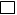 Tegami della tradizioneEspressione territoriale: cibo da apprendereLa blue zone a tavolaPane integrale come unica via di uscitaInoltre DICHIARA le seguenti informazioni sull’azienda richiedente (compilare in caso di impresa):Cod. fiscale _______________________________________ P. IVA __________________________________________Sede legale: via _____________________________ n° ____ Comune _______________________ Prov. ___ CAP _____Sede operativa: via ____________________________ n° ____ Comune ______________________ Prov. ___ CAP ____Tel. _____ /_____________ Fax ______ /_____________ E-mail ____________________________________________ Sito web _______________________________________________________________Attività svolta ______________________________________ Cod. ISTAT ATECO 2007 delle attività svolte __________iscritta al Registro Imprese di ___________________ n°  __________ dal _______________________iscritta alla CCIAA di ___________________________ n°  __________ dal _______________________iscritta all’ufficio INPS di ____________________________ settore ______________________________________Capitale sociale (in euro)  ___________________________ di cui versato ______________ Composizione del capitale sociale (deve essere dettagliata in maniera sufficiente a consentire la verifica del possesso del requisito di PMI)______________________________________________________________________________________________Inoltre DICHIARA le seguenti informazioni sul soggetto richiedente (compilare le parti pertinenti in caso di soggetto non imprenditoriale):Cod. fiscale _______________________________________ P. IVA __________________________________________Sede legale: via _____________________________ n° ____ Comune _______________________ Prov. ___ CAP _____Sede operativa: via ____________________________ n° ____ Comune ______________________ Prov. ___ CAP ____Tel. _____ /_____________ Fax ______ /_____________ E-mail ____________________________________________ Sito web _______________________________________________________________Attività svolta _____________________________________________________________________________________Iscritta in registri o albi (indicare estremi di iscrizioni) _____________________________________________________________________________________________________________________________________________________NOTE: (specificare le motivazioni per le quali si aderisce al progetto) ________________________________________________________________________________________________________________________________________________________________________________________________________________________________________Infine DICHIARA CHE(solo per le imprese):ha una sede operativa in Sardegna da almeno 1 (un) anno;è regolarmente costituita ed iscritta nel Registro delle imprese;non è fornitrice di beni e servizi nei confronti del Comune di Oristano e del soggetto attuatore del Cluster;si impegna a partecipare, di persona o attraverso il proprio personale, alle attività che verranno svolte nell’ambito del progetto ed in particolare a garantire la partecipazione ad almeno uno dei workshop del cluster Cucina Sostenibile;si impegna a contribuire alla buona riuscita del progetto prestando, qualora il progetto lo richiedesse, disponibilità dei propri locali, o propri prodotti, o propri semilavorati, in una quantità minima da non ledere l’attività di produzione e commercializzazione propria dell’azienda.(per tutti i soggetti)è disponibile a collaborare attivamente nelle attività specifiche portate avanti dal soggetto attuatore del cluster;Luogo e Data _______________________________			Firma	________________________________Ai sensi dell’articolo 38, comma 11 del DPR 445 del 28/12/2000 e successivi provvedimenti, l’autentica della firma in calce alla presente dichiarazione viene effettuata allegando copia del documento di riconoscimento. COMUNE DI ORISTANO - INFORMATIVA PRIVACYAi sensi del R.UE. 2016/679 (Regolamento Europeo in materia di protezione dei dati personali) il Comune di Oristano, in qualità di titolare del trattamento dei dati personali, desidera informarLa che:- il titolare del trattamento è il sindaco pro tempore Massimiliano Sanna del Comune di Oristano per il trattamento dei dati personali raccolti, ai sensi e per gli effetti del “GDPR”, che prevedono la tutela delle persone e di altri soggetti rispetto al trattamento dei dati personali;- il Responsabile della protezione dei dati (DPO) è nominato nella persona della Dott.ssa Alessandra Sebastiana Etzo contattabile come sotto riportato;- tutte le informazioni sono disponibili sul sito www.comune.oristano.it;- i dati personali da lei forniti sono necessari per gli adempimenti previsti per lo sviluppo del Progetto INNOVATION LAB (ILAB-FOOD) DI ORISTANO;- i suoi dati personali, verranno gestiti nel completo rispetto dei principi dettati dal Regolamento in materia di protezione dei dati personali, e saranno trattati al solo fine di permettere l’attivazione dei procedimenti amministrativi, l’erogazione di servizi o la prosecuzione di rapporti in essere con il Comune;- il conferimento dei suoi dati personali ha natura obbligatoria in quanto indispensabile per avviare il procedimento o l’erogazione del servizio;- i suoi dati potranno essere comunicati ad altri enti in base alle disposizioni normative in vigore o a società esterne che per conto dell’ente svolgono un servizio;- l’elenco dettagliato delle aziende che per conto del comune tratteranno i dati come autonomi titolari e/o come Responsabili al trattamento, è disponibile presso il Titolare all’indirizzo email: dpo@comune.oristano.it o sul sito internet nell’area Amministrazione Trasparente;- la informiamo infine che Lei potrà avvalersi dei diritti previsti dal Regolamento sul trattamento dei dati. In ogni momento, lei potrà esercitare, ai sensi degli artt. 15-22 del GDPR 2016/679, il diritto di chiedere al Titolare del trattamento l’accesso, la rettifica o la cancellazione dei dati personali oppure la limitazione del trattamento di tali dati;- allo stesso modo, lei potrà esercitare il diritto di opporsi al trattamento. L’apposita istanza è presentata al Sindaco pro-tempore.- può esercitare i suoi diritti con richiesta scritta inviata al comune di Oristano, all’indirizzo postale della sede legale o all’indirizzo mail sopra indicato;- ove ritenuto che il trattamento dei Suoi dati personali sia avvenuto in modo non conforme al Regolamento, ha diritto di proporre reclamo all'Autorità di controllo competente (Garante per la Protezione dei Dati Personali) ai sensi dell'art. 77 del Regolamento.L’informativa è disponibile presso gli sportelli degli uffici o sul sito internet del comune all’indirizzo: www.comune.oristano.it.Ottenute tutte queste informazioni, e compreso da chi verranno trattati i dati, per quali finalità e con quali modalità, con la trasmissione della domanda di partecipazione si esprime consapevolmente, ilCONSENSO- al trattamento, da parte del titolare, dei propri dati personali per la partecipazione al Progetto INNOVATION LAB (ILAB-FOOD) DI ORISTANO;- ad utilizzare il numero di telefono cellulare, il telefono fisso o l’indirizzo e-mail indicati in questo modulo al fine di ricevere comunicazioni, informazioni, avvisi ed aggiornamenti riguardanti il procedimento.Luogo ........................... data .................................	Firma ....................................................................................